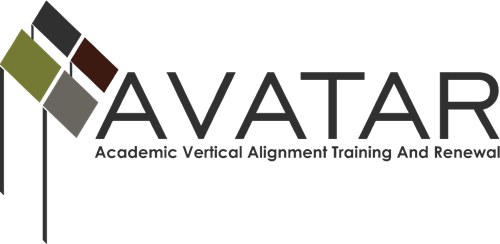 Final Report – May 2015 to August 2016  ESC Region ________Or Other Organization ____________________Date of this report _____________________________________________Members of PartnershipPlease review the Partnership listed on the AVATAR website.  Is it accurate?  ___ Yes    ___No   If no, please indicate changes below.Executive SummaryIn a one-page, single spaced narrative, please describe the extent to which you have achieved each of the stated goals of the project as stated IN YOUR 2015-16 Action Plan.  Highlight your outcomes, successes, and challenges.What do you view as the primary accomplishments of the work in 2015-16?What problems or barriers have you faced in completing the project?Final Expenditure ReportFor each budget category, please list the amount expended. Action Plan for Continuation in 2016-17Goals of partnership (Sample goals below.  Please replace them with yours.)Develop ISD and post-secondary partnerships appropriate to local endorsement optionsFacilitate offering of College Preparatory Courses (CPCs) of the partnershipDeepen vertical alignment of the ELA offerings of ISD and post-secondary partnersObjectives supporting your goals       1.       2.       3. Plan of Work Timeline, Responsibility, Resources, and EvaluationNameDistrict/UniversityTitleEmailPhoneBudget CategoryAmount Budgeted Total Expended as of 8/15/16Personnel costsTravelMaterialsFoodConsultantsOtherTOTAL# of Related Objective(s) AboveActivityPlanned Evidence of ImplementationPlanned Evidence of Impact                 DateActivity Who is ResponsibleResources NeededAssociated Evaluation